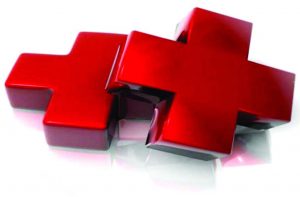                                                    ПЛАН   РАДА И РАЗВОЈА                                               ДОМА ЗДРАВЉА   АЛЕКСИНАЦ                                                      ЗА 2018. ГОДИНУ                                                        Алексинац,  март  2018.  године           ПЛАН   РАДА И РАЗВОЈА                                      ДОМА  ЗДРАВЉА  АЛЕКСИНАЦ  ЗА 2018. ГОДИНУДом здравља Алексинац као једина од установа на примарном нивоу здравствене заштите у Оштини Алексинац, добро је организована у складу са расположивим кадром.  У 2018.  години  планира да пружи на ефикасан, рационалан и квалитетан начин услуге грађанима на територији општине Алексинац.Принципи рада Дома здрављаИнтигритет и непристрасностДржати се закона и правде Држати се кодекса Дома здрављаКористити буџетска средства коректно, ефективно и ефикасноКод пријема нових радника једини критеријум за оцену кандидата је његова стручностЗаснивати идеје и предлоге Дефинисати ниво резултата и планирати како да се оствареПредузети одлучне акцијеКреативно размишљатиУнапред препознати проблеме и предузимати кораке за њихово решавањеАнализирати резултате и предузимати мере за унапређењеРазумети последице својих одлукаПомоћи људима да разумеју политику МинистарстваТражити најбољи начин за пренос информацијаРАДИТИ ПРАВЕ СТВАРИ НА ПРАВИ НАЧИНВредностиПрофесионалностЗнати слушати и говорити       Мерити се у односу на најбољеУчити на грешкама и успесимаРад у складу са захтевима Министарства, оснивача и ФОНД-аРазумети раличити приступ других људиРазвој Дома здравља у 2018.години ићи ће у правцу побољшања квалитета пружања здраствених услуга, безбедности и превенцији настајања могућих ризика. МисијaДом здравља је здравствена установа на нивоу примарне здравствене заштите чија је основна улога унапређење, очување здравља и лечење корисника здравствене заштите кроз пружање услуга базираних на савременим медицинским достигнућима примењених у оквиру властитих и економских могућности заједнице.  План унапређења рада и развоја  покрива све фазе у раду запослених који се стално усавршавају:Здрaвствeнa устaнoвa Дом здравља Алексинац стeклa je aкрeдитaциjски стaтус нa пeриoд oд 7 гoдине, и дoдeљeн joj je сeртификaт брoj П-111-09/2016. Акредитација је процес и није се завршила самим чином добијања сертификатана. Добијање сертификата на седам година нас обавезује да  предузимамо  активности у смеру што квалитетнијег и безбеднијег пружања услуга корисницима и тиме утичемо на унапређење здравља грађанаУ установи постоје јасно дефинисане процедуре које регулишу све фазе у лечењу корисника услуга, од пријема и тријаже преко спровођења лечења до завршетка лечења. Успостављене су нове процедуре и ревидирају се постојеће у складу са акредитацијским стандардима. Процедуре се налазе у свакој служби и доступне су свим запосленима.Дом здравља Алексинац  поступа у складу са Планом за унапређење квалитета. Квалитет и безбедност пацијената се редовно прате и унапређују. Поред Комисије за Унутрашњи надзор и Комисију за унапређење квалитета рада  Дома здравља, на нивоу служби одређене су одговорне особе за контролу квалитета рада, тако да се очекује да ће у наредном периоду квалитет рада Дома здравља бити још бољи. Уочене примедбе се евидентирају и анализирају са запосленима и доносе се препоруке за унапређење. На нивоу служби успостављени су планови унапређења квалитета рада, исти се редовно анализирају и предузимају се неопходне активности на унапређењу квалитета. Дом здравља тежи тимском раду уз максимално коришћење расположивих ресурса и уз стално унапређење квалитета рада. Континуираним радом менаџмента и одржавањем редовних састанака, менаџмент Дома здравља тежи ка: Побољшању финансијске одрживости Установе, повећању прихода установе пружањем додатних медицинских услуга,Тромесечним сагледавањем  остварења планираних здравствених услуга доноси мере неопходне ка унапређењу превентивних здравствених услуга и побољшању здравственог стања становништва. Са циљем побољшања квалитета и ефикасности рада, програмом за унапређење и праћење квалитета рада којим су утврђени показатељи квалитета здравствене заштите за 2018 годину, Комисија за унапређење квалитета у сарадњи са начелницима и шефовима свих служби и одељења, прати  Правилник о паказатељима квалитета рада здравствене заштите, одржавајући редовне састанке једном у три месеца по потребе и чешће с повратном информацијом служби у којој  је је потребно побољшати унапређење рада и повратном информацијом  служби у којој је пријављен нежељени догађај.Праћењем  анализе задовољства запослених и анализом задовољства корисника, менаџмент успоставља мере које је потребно предузети и спроводи активности потребне  ка томе да се повећа задовољство запослених и корисника услуга. Њиховом евалуацијом поставља и усваја циљеве ка њиховом побољшљању.Комисија за унутрашњи надзор обавља редовне периодичне контроле уз кординацију помоћника директора за медицинска питања и о томе извештава директора. Као и сваке године, за 2018. годину се планирају обуке свих запослених из области безбедности и здравља на раду и против пожарне заштите, као и редовна обука ново запослених приликом заснивања радног односа. У области заштите од пожара, вршиће се и периодичне обуке запослених радника. Планира се и одлазак на курсеве, семинаре и полагање стручног испита запослених на пословима безбедности и здравља на раду.Менаџмент Дома здравља континуирано спроводи све одредбе Правилника о управљању медицинским отпадом, Плана управљања отпадом Дома здравља Алексинац, и процедура Дома здравља Алексинац везаних за медицински отпад. Поклања се одговарајућа пажња безбедном отклањању медицинског отпада, поштујући усвојене процедуре.Редовно одржавање састанака Комисије за болничке инфекције, редовне контроле  стерилизација и редовне контроле брисева од стране окружног Института за јавно здравље Ниш,  се спроводе у  циљу очувања квалитета рада, као и унапређењу. Лечење пацијената се спроводи по водичима добре клиничке праксе;Континуирано ажурирање интернет странице установе, се редовно одржава ради што боље информисаности како корисника наше здравствене заштите, тако и запослених у Дому здравља Алексинац.Унапређење имплементираног информационог система- електронски картон пацијента, је циљ на коме ради Дом здравља, а који ће омогућити континуитет у праћењу пацијената. Међусобно поверење између здравствених радника и осигураника је захтевало дуг процес рада, менаџмент Дома здравља и запослени радници теже ка његовом очувању и унапређењу.Предмет унапређења рада и мере и активности, за 2018.годину, очекивани резултати:Унапређење превентивних здравствених програма,Циљ: Унапређење превентивних здравствених програма, здравствене засштите вулнерабилних група. Промоција превентивних активности, позивање пацијената писаним путем.Смањење броја неопредељених пацијената у циљу унапређења здравствене засштите становништва.Достигнут циљ:Повећан одазив позиваних пацијената, писаним путем и телефономОдговорна особа:Начелник службе, шеф одељења и главна сестра: у организационој јединици за здравствену заштиту одраслог становништва.Очекивани резултати: Повећање за 30%Полугодишња и годишња евалуација активности на нивоу Дома здравља, са мишљењем месечне евачуације на нивоу служби, одељења.Скрининг/ рано откривање рака дебелог цреваЦиљ: Смањење броја оболелих од колоректалног карцинома и откривање болести у раној фази.Примарна превенција кроз едукацију грађана о факторима ризика за настанак рака дебелог црева (пушење, навике у исхрани, физичка неактивност, злоупотреба алкохола, цревни полипи, позитивна породична анамнеза) Позивање грађана старијих од 50 година и пацијената са позитивном породичном анамнезом, познатом на основу индивидуално здравствено -  васпитног  рада.Очекивани резултати: Повећање за 20%Полугодишња и годишња евалуација активности на нивоу Дома здравља, са мишљењем месечне евалуације на нивоу служби, одељења.Скрининг/ рано откривање депресијеЦиљ: Узимаље анамнестичких података потребних за утврђивање депресивних симптома,  идентификација фактора ризика, евидентирање нађеног стања и предузетих мера, по потреби упућивања на специјалистичко – консултативно прегледе, индивидуални здрацствено – васпитни рад, унос података у медицинску документацију. Одговорна особа:Начелник службе , шеф одељења и главна сеста: у организационој јединици за здравствену заштиту одраслог становништва.Очекивани резултати: Повећање за 10%Полугодишња и годишња евалуација активности на нивоу Дома здравља, са мишљење, месечне евалуације на нивоу служби, одељења.Скрининг/рано откривање кардиоваскуларног ризикаЦиљ: Побољшање просечног трајања живота мушкараца и жена.Узимање анамнестичких података потребних за утврђивање индивидуалног ризика по постојећим табелама предикције умирања и обољевања од кардиоваскуларних болести (Национални водиич добре клиничке паксе за дијагностиковање и лечење артеријске хипертензије), мерење телесне масе и висине и израчунавање индекса телесне масе, мерење обима струка, мерење крвног притиска. Упућивање на лабораторијске (гликемија и липидни статус, целокупни урин) анализе, по потреби упућивање на друге процедуре, предузимање и евидентирањемера за корекцију фактора ризика индивидуални и/ или групни здравствено – васпитни рад, унос података у медицинску документацију.Одговорна особа: Начелник службе, шеф одељења и главна сестра: у организационој јединици за здравствену заштиту одраслог становништва.Очекивани резултати: Повећање за 20%Полугодушња и годишња евалуација активности на нивоу Дома здравља, са мишљењем месечна евалуација на нивоу служби.Скрининг/ рано откривање дијабетеса типа 2Циљ: Побољшање квалитета живота и продужење очекиваног трајања живота. Одговорна особа:Начелник службе и главна сестра: у организационој јединици за здравствену заштиту одраслог становништва.Очекивани резултати: повећање за 30%Полугодишња и годисња евалуација активности на нивоу Дома здравља, са мишљењем месечна евалуација на нивоу служби, одељења.Скрининг/рано откривање рака грлића материцеЦиљ: Рак грлића материце представља гобални проблем, нарочито у земљама у развоју. Према подацима светске здравствене организације наша земља има највећу инциденцу рака грлића материце у Европи. Познајући ове податке, циљ овог превентивног прегледа је смањење морбидитета и морталитета од ове болести.Очекивани резултати: Смањен број оболелих пацијенткиња, као и рано откривање оболелих.Одговорна особа:Шеф одељења и главна сестра: у организационој јединици за здравствену заштиту жена.Очекивани резултати: Повећање за 30%Полугодишња и годишња евалуација активности на нивоу Дома здравља, са мишљењем Месечна евалуацијана нивоу одељења.Скрининг/ рано откривање карцинома дојкеЦиљ: Подизање нивоа свести код жена о значају превенције.Наша земља се налази у врху Европских земаља по броју оболелих жена од карцинома дојке, али је проценат морталитета од ове болести у нашој земљи међу највећим у Европи. Са тим циљ овог превентивног прегледа је рано откривање и лечење ове болестикод жена са ризиком. Узимање анамнестичких података, слање пацијенткиња на радиолошко снимае дојке, на мамографију у две стандардне пројекције, по потреби упућивање на друге процедуре, медицинска документација, индивидуални здравствено – васпитни рад.Одговорна особа:    Шеф одељења и главна сестра: у организационој јединици за зравстеву заштиту жена.Очекивани резултати: Повећање за 20%Полугодишња и годишња евалуација активности на нивоу Дома здравља, са мишљењем Месечна евалуација на нивоу служби или одељења.Квалитет здравствене заштите и безбедности пацијенатаЦиљ:Квалитет здравствене заштите и безбедности пацијената, контрола и праћење акредитационих стандарда и примена процедура.Достигнут циљ:Редовно одржавање састанка тимова за акредитацију, колегијума начелника, главних сестара, колегијума служби.Унапређење процедуре за идентификовање, процењивање и решавањекритичних и нежељених догађаја.Сви запослени имају оцену квалитета рада у радном досијеу.Унапређење информационог система, умрежавање на свим нивоима здравствене заштите. Процената подударности упутне и завршне дијагнозе.Континуирана едукација запослених.Осавремењавање медицинске и пратеће опреме за рад.Праћење показатеља квалитета рада на нивоу установе и свих служби.Праћење рада Комисије за квалитет.Резултати:Уједначавање квалитета пружених услуга.Препознавање, пријављивање и решење критичних и нежељених догађаја.Акредитација здравствене установе.Одговорно лице: директор, начелник службе, главна сестра службе, главна сестра установе и директор за медицинска питања.Промоција здравих стилова животаЦиљ:Смањење броја пушача – Превенција пушења као фактора ризика утицајм на младе да не почну са штетном  навиком, као и радом са пушачима да престану да пуше. Очекивани број смањења пушача.  Јачање свести о штетности пушења код младих. Већи обухват грађана који учествује у саветовалишту и радионици (предавања у школама) за одвикавање од пушења.Одговорно лице: начелник службе, главна сестра службе, ЗЗД, ЗЗЖ, поливалентна патронажа епидемиологија и ЗЗО.Смањење броја гојазних особа – Данас је гојазност представља све већи медицински проблем, и представља други водећи узрок смртности у свету после пушења. Гојазност је болест која својим постојањем може утицати и на развој других обољења. Активности: Промоција важности физичке активности, предавања правилна исхрана и физичка активност деце током систематских прегледа деце и одраслих.Одговорно лице: начелник службе, главна сестра слзжбе. ЗЗД, ЗЗЖ, поливалентна патронажа, епидемиологија и ЗЗО. 11.Остварење плана редовне имунизације деце и одраслих, У оквиру спровођења превентивне здравствене заштите деце, а у циљу сузбијања и спречавања ширења инфективних болести спроводи се вакцинација деце. Појава одређених инфективних болести носи ризик од појаве компликација које могу бити веома опасне за каснији раст и развој деце.Одговорно лице: начелник службе, главна сестра слзжбе, ЗЗО и ЗЗД.12.Унапређење оралног здравља Циљ:Указати на значај оралног здравља и могућност да се применом адекватних мера добро орално здравље може одржати током читавог живота.Утицати на побољшање здравља уста и зуба деце и на стварање навике правилног одржавања хигијене и примену мера неопходних за очување оралног здравља.Допринети да се повећа прој људи са очуваним оралним здрављем.Подстицати доносиоце одлука за подршку мерама за унапређење оралног здравља становништва.Мобилисати све секторе друштва на заједничке акције које имају за циљ промоцију оралног здравља.Орално здравље има велики утицај на опште здравље, самопоуздање, проблеме у друштвеним односима, а утичу и на кључне функције као што су говор и спавање. У свету 60-90% школске деце има зубни квар, а 30% становништва 65-74 године старости нема ни један свој зуб. Многа обољења уста и зуба се могу избећи уз повећану подршку влада, здравствених удружења и друштва, као и кроз програме финансирања превенције, откривање и лечење. Прва линија оралне здравствене заштите спроводи се са појединцем кроз превенцију, и пре свега се односи на добре навике прања зуба и редовне прегледе код стоматолога. Обележавање Недеље здравља уста и зуба један је од начина да се подстакну активности које ће помоћи да се смањи оптерећење овим болестима на националном нивоу. Радећи заједно можемо ујединити напоре да спречимоепидемију каријеса, болести десни и губитак зуба и да помогнемо у одржавању здравих зуба током живота.Очекивани резултати: сарадња са школама и повећан одазив деце на превентивне прегледе. Смањен број каријеса и деформитета зуба.Одговорно лице: начелник службе, главна сестра службе, стоматолошка здравствна заштита.                                        ЕДУКАЦИЈА ЗАПОСЛЕНИХ У 2018. ГОДИНИКао и претходних година, у 2018. години се планира наставак стручног усавршавања здравствених радника Дома здравља кроз едукације у овиру израђених годишњих планова и програма едукације доктора медицине и медицинских сестара и здравствених техничара, усвојених на седницама Управног одбора и Стручног савета.                                                                        ОПЕРАТИВНИ ПЛАНОперативним планом се постиже извршење планираних задатака у складу са важећим прописима, упуствима и Планом рада Дома здравља, уз поштовање безбедности корисника здраствених услуга и запослених.Ресурси за остваривање Оперативног плана су:људски ресусрси, запослениопремаобјектифинансијеУкупан кадар у Дому здравља Алексинац на дан 28.03.2018. године, са нормативима одређених Кадровским планом за 2017. годину.Од  оснивања  Дом здравља тежи да испуни стандарде са расположивом  опремом у Дому здравља. Опрема је набављана  у складу са важећим правилником о неопходној медицинској опреми за рад у организационим јединицама Дома здравља (На основу члана 49. Става 3. И члана 58. став 2. Закона о здравственој заштити сл.гланик РС „број 107/05) Министар је донео правилник о ближим условима за обављање здравствене делатности у здравственим установама и другим облицама здравствене службе). План набавки медицинске опреме и инвентара за 2018. годину израђен је у складу са наведеним правилником, а у складу са расположивим средствима и тренутним стањем опреме у Дому здравља.Саставни део Оперативног плана су План радаФинансијски планПЛАН ЗДРАВСТВЕНИХ УСЛУГА ЗА 2018. ГОДИНУДом здрављa жели постићи циљ да се планиране услуге и активности, кроз дефинисану организацију и начин спровођења, пружају на ефикасан, рационалан и квалитетан начин у сврху задовољења потреба корисника - становништва (49 290 становника, подаци Института Батут) Општине Алексинац.Крајњи циљ свих предузетих активности у здравственом систему, па тако и у планирању здравствених услуга (превентивних, куративних, дијагностичких и терапијскијских здравствених услуга према Правилнику о Номенклатури здравствених услуга на примарном нивоу здравствене заштите „Сл.гласник РС“ бр.17/2013) је унапређење здравља становништва, спречавање појава болести, благовремено лечење оболелих и рехабилитација.У планирању је испоштована законска и стручно-медицинска основа за израду планова рада здравствених установа који се финансирају средствима РФЗО-а у 2018. години.Превентивне активности планиране су у складу са садржином и обимом превентивних мера у области примарне здравствене заштите. Куративне услуге су планиране са препорученим одступањима у односу на фактурисану реализацију за период 01.01.2017. - 31.12.2017. годинеТабеларни приказ планираних услуга здравствене заштите по службама и одељењима                                      Дома здравља Алексинац  за 2018. ГодинуНапомена:Методологија планирања ИЗЈЗС „Др Милан Јовановић Батут“ за 2018. годину налаже да се План рада прави на бази реализованих електронских фактура за претходно поменути временски период.Финансијски план и збирни план набавкиЗа планирање и активности Дома здравља обезбеђују се средства из прихода РФЗО-а Ниш. Средства опредељена овим уговором троше се искључиво за намене предвиђене истим, а то су плате запослених, накнаде за трошкове превоза, остале индиректне трошкове, лекове, санитетски материјал и медицински материјал.  Средства за инвестиционо улагање, инвестиционо одржавање и набавку медицинске и немедицинске опреме, текућег одржавања Дома здравља обезбеђује се из буџета Општине Алексинац према потребама и приоритетима. Финансијски план као и збирни план набавки усвојени су седницом Управног одбора 31 јануара 2018 год. (број 183). Обавеза руководства Дома здравља је редовно праћење на реализацији:Плана рада и развоја Дома здравља, Оперативног плана  редовна евалуација на три месеца, са циљем остварења усвојених планова.                                                                                                  Директор Дома здравља                                                                                          Др мед. Родољуб Живадиновић, спец.ВизијаДом здравља Алексинац ће створити окружење у којем ће се неговати беспрекорност у раду, професионални развој свих запослених, тимски рад и људскост у односима. Дом здравља моћи ће да одговори на све потребе пацијената и да потврди своју улогу респектабилног партнера у систему здравствене заштите који значајно доприноси очувању здравља становништва и напретку целе заједнице, кроз стално унапређење квалитета здравствених услуга и задовољства корисника и запослених. Редни бројкадарБрој запосленихнормативиразлика1Доктори медицине474702Доктори стоматологије9903Медицинске сестре техничари707004Стоматолошке сестре111105Зубни техничари2206Немедицински административни радници9907Немедицински технички радници2627-1Редни бројуслугеПлан 2018. година1.Служба за здравствену заштиту одраслог становништва, кућног ечења и епидемиологије1.1Служба за здравствену заштиту одраслог становништваПревентива16200Куратива176500Дијагностичо терапијске услуге78710Здравствено васпитни рад75001.2Одељње кућног лечења и негеКуратива2469Дијагностичко терапијске услуге195452.Служба за здравствену заштиту деце, жена и поливалетна патронажа2.1Здравствена заштита децеПревентива8390Куратива19420Дијагностичо терапијске услуге10365Здравствено васпитни рад6002.2Здравствена заштита школске децеПревентива5335Куратива18840Дијагностичо терапијске услуге8058Здравствено васпитни рад23302.3Здравствена заштита женаПревентива5170Куратива7555Дијагностичо терапијске услуге3865Здравствено васпитни рад34802.4Поливалетна патронажаПревентива10040Здравствени васпитни рад3903.Стоматолошка здравствена заштитаПревентива13760Остале услуге267654.Хитна медицинска помоћПрегледи20300Дијагностичко терапијске услуге36524